INDICAÇÃO N.º 561/2019Ementa: Conserto no asfalto da Rua Antônio Fachiolli Filho.Exma. Senhora Presidente.Justificativa:Tendo em vista a falta de manutenção da Rua Antônio Fachiolli Filho, no bairro Bom Retiro, a Vereadora Mônica Morandi requer nos termos do art. 127 do regimento interno, que seja encaminhada ao Exmo. Prefeito Municipal a seguinte indicação:	Que seja realizado o conserto do asfalto na localidade acima mencionada.   Valinhos, 08 de março de 2019.____________________Mônica MorandiVereadoraFotos anexas.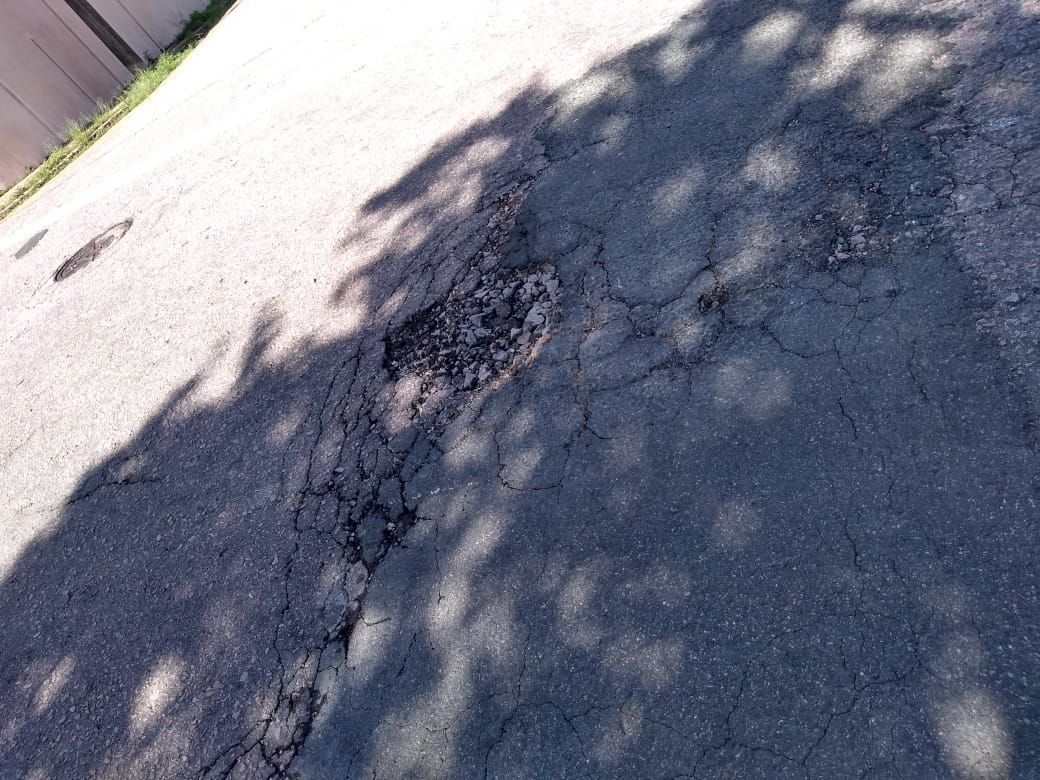 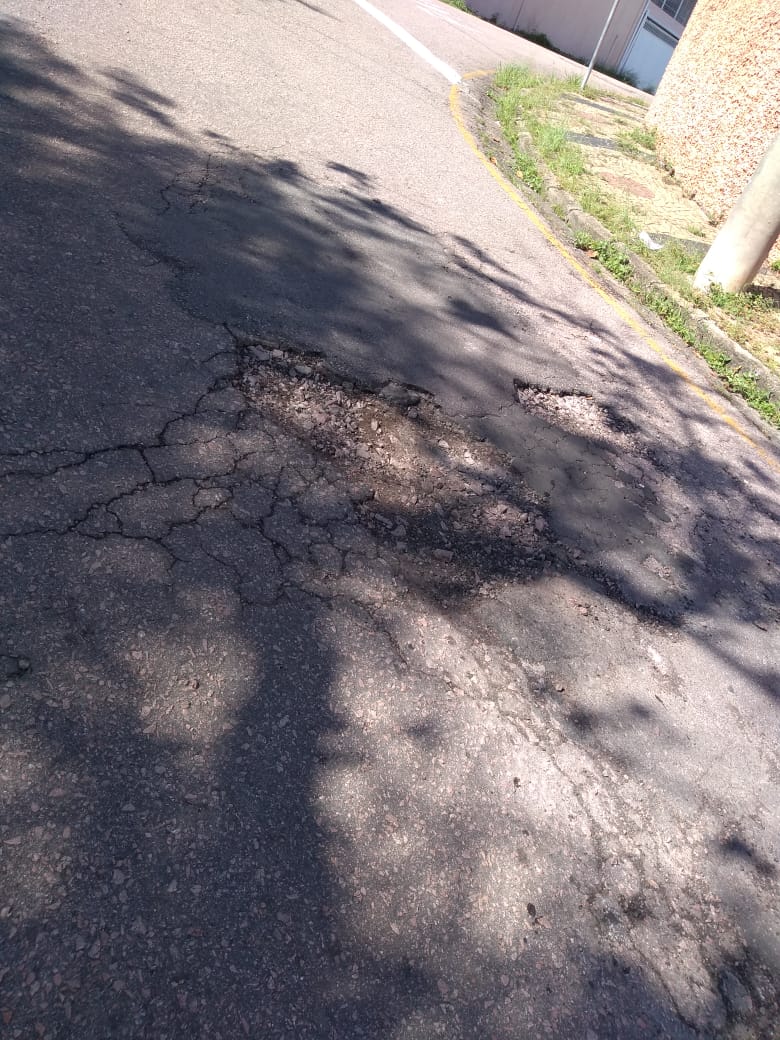 